OBJETIVOSEstabelecer procedimentos para a elaboração de Nota Técnica, Caderno, Texto para Discussão, Relatório Técnico, Livro e Sumário Executivo.ABRANGÊNCIA2.1 Órgãos da administração pública direta ou indireta dos entes federados e sociedade em geral.FUNDAMENTAÇÃO LEGALLei complementar nº 445, DOE de 22/07/08, alterada pelos Decretos: nº 2867-R, DOE de 07/10/11, nº 2935-R, DOE de 06/01/12 e nº 4093-R, DOE de 07/04/17, nº 4383-R, DOE de 08/03/2019.DEFINIÇÕESTécnico Responsável - é o servidor público responsável pela elaboração do texto técnico. Revisor – é o servidor público responsável pela revisão do texto técnico.Diretoria – pode ser representada pelos Diretores Setoriais (Diretoria de Integração e Projetos Especiais ou Diretoria de Estudos e Pesquisas) ou Diretor Geral.  ISBN (International Standard Book Number) - é um sistema internacional padronizado que identifica numericamente os livros segundo o título, o autor, o país, a editora, individualizando-os inclusive por edição. Utilizado também para identificar software, seu sistema numérico é convertido em código de barras, o que elimina barreiras linguísticas e facilita a circulação das obras.ISSN (International Standard Serial Number) – é o código aceito internacionalmente para individualizar o título de uma publicação seriada. Esse número se torna único e exclusivo do título da publicação ao qual foi atribuído.Ficha catalográfica - é um conjunto de dados sistematicamente ordenados, que traz a descrição física e temática do trabalho, nos moldes do Código de Catalogação Anglo-Americano vigente.Publicação (produto) novo: termo usado para publicações inéditas ou que aborda assunto novo.Publicação (produto) reformulado: termo usado para publicações periódicas que estão em processo de reformulação da estrutura e/ou conteúdo.e-Docs – Sistema de Gestão de Documentos Arquivísticos Eletrônicos.UNIDADES FUNCIONAIS ENVOLVIDASCoordenação de Geoespacialização - CGEOCoordenação de Estatística - CESTAssessoria de Relacionamento Institucional - ARINBiblioteca PROCEDIMENTOS Elaboração de: Nota Técnica, Caderno, Texto para Discussão, Relatório Técnico, Livro e Sumário ExecutivoEste processo será executado sempre que o servidor do IJSN elaborar uma publicação, podendo ser periódica ou por demanda.T01 – Autuar processo no e-DocsT02 – Elaborar estrutura do documentoT03 – Validar estrutura do documento T04 – Aprovar estrutura do documentoT05 – Solicitar elaboração de projeto gráfico/templateT06 – Elaborar projeto gráfico/templateT07 – Baixar os dados da fonteT08 – Construir rotina em software específicoT09 – Alterar rotina em software específicoT10 – Produzir e validar dados/indicadoresT11 – Enviar dados tratadosT12 – Obter dados da fonteT13 – Tratar base de dadosT14 – Elaborar análise de dadosT15 – Solicitar geração de mapasT16 – Confeccionar documento T17 – Entranhar documentação no processo (e-Docs)T18 – Revisar documento (e-Docs)T19 – Revisar documento (e-Docs)T20 – Realizar ajustes (e-Docs)T21 – Solicitar revisão do documento (e-Docs) T22 – Revisar documento (e-Docs)T23 – Realizar ajustes (e-Docs) T24 – Solicitar ficha catalográfica e ISBN/ISS (e-Docs)T25 – Solicitar ISBN/ISSNT26 – Elaborar ficha catalográficaT27 – Inserir no documento a ficha catalográfica (e-Docs)T28 – Enviar para comunicação e editoração (e-Docs)T29 – Publicar documentoT30 – Enviar link da publicação para validação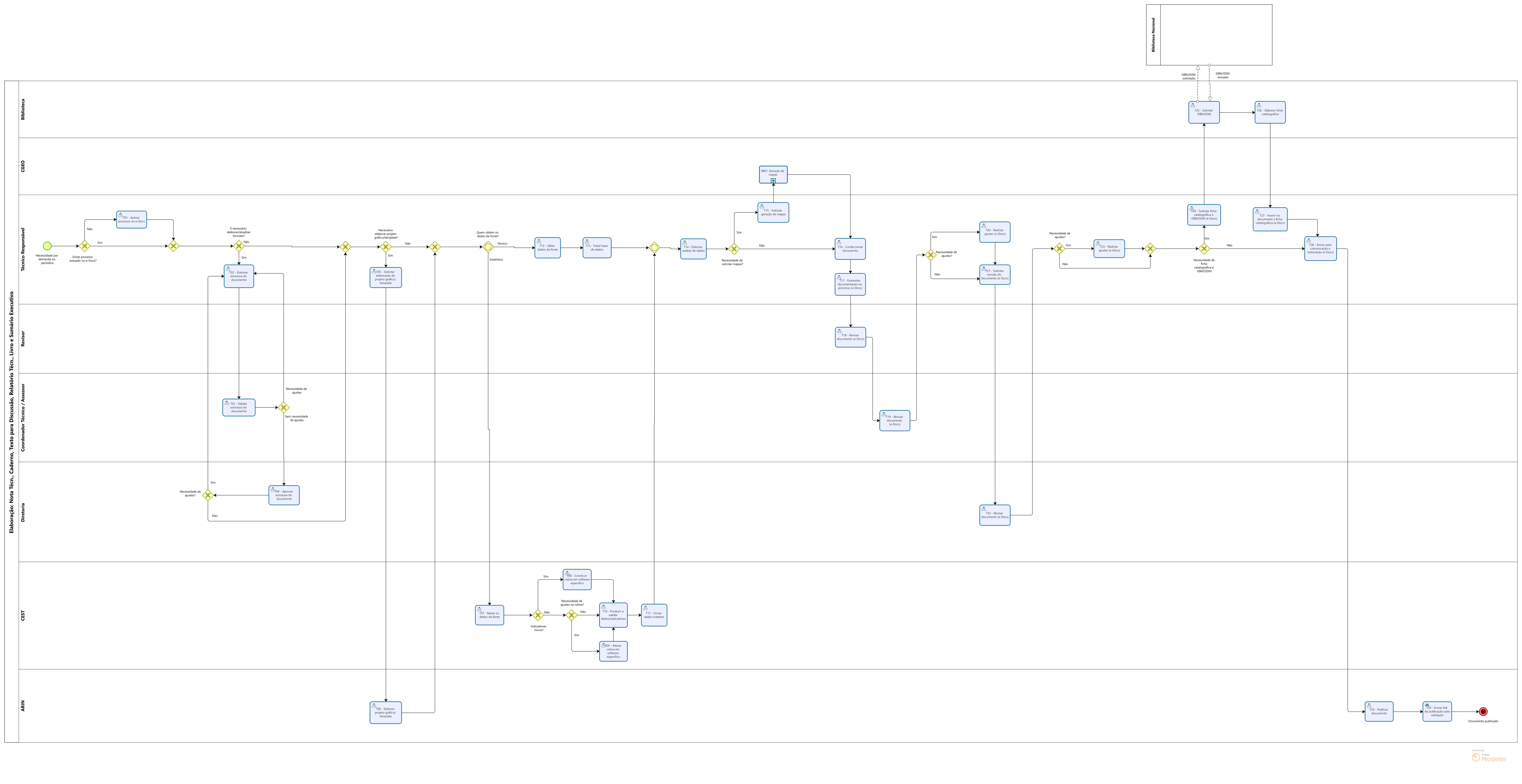 INFORMAÇÕES ADICIONAISA lista das publicações do IJSN com descrição, público alvo e classificação em relação a citação de autores de cada tipo de publicação está disponível em: www.ijsn.es.gov.br/processos-internos/normas-publicadas.ANEXOSNão aplicável. ASSINATURASNORMA DE PROCEDIMENTO – IJSN Nº 007Tema:Elaboração de: Nota Técnica, Caderno, Texto para Discussão, Relatório Técnico, Livro e Sumário ExecutivoElaboração de: Nota Técnica, Caderno, Texto para Discussão, Relatório Técnico, Livro e Sumário ExecutivoElaboração de: Nota Técnica, Caderno, Texto para Discussão, Relatório Técnico, Livro e Sumário ExecutivoElaboração de: Nota Técnica, Caderno, Texto para Discussão, Relatório Técnico, Livro e Sumário ExecutivoElaboração de: Nota Técnica, Caderno, Texto para Discussão, Relatório Técnico, Livro e Sumário ExecutivoElaboração de: Nota Técnica, Caderno, Texto para Discussão, Relatório Técnico, Livro e Sumário ExecutivoElaboração de: Nota Técnica, Caderno, Texto para Discussão, Relatório Técnico, Livro e Sumário ExecutivoEmitente:Instituto Jones dos Santos Neves - IJSNInstituto Jones dos Santos Neves - IJSNInstituto Jones dos Santos Neves - IJSNInstituto Jones dos Santos Neves - IJSNInstituto Jones dos Santos Neves - IJSNInstituto Jones dos Santos Neves - IJSNInstituto Jones dos Santos Neves - IJSNSistema:----Código:Código:-Versão:1Aprovação:Instrução de Serviço nº42 / 2024Vigência:Vigência:09/05/2409/05/24EQUIPE DE ELABORAÇÃO:                            Data: 17/04/2024EQUIPE DE ELABORAÇÃO:                            Data: 17/04/2024Fábio Prates RochaCoordenador do ELPIPablo Sandin AmaralMembro do ELPIJoaldeson Ribeiro GonçalvesMembro do ELPIMarcelo Bonella da SilvaMembro do ELPILigia da Motta Silveira BorgesCoordenadora do Escritório de ProjetosEdna Morais TresinariCoordenadora de Estudos Econômicos Letícia Maria Gonçalves F. BoresteinCoordenadora de Estatística Sandra Mara PereiraCoordenadora de Estudos SociaisBruno Casotti LouzadaCoordenador de GeoespacializaçãoMariana Paim RodriguesCoordenadora de Estudos TerritoriaisThiago de Carvalho GuadalupeAssessor EspecialKiara de Deus DemuraAssessora EspecialJoão Vitor AndréAssessor de Relacionamento InstitucionalAPROVAÇÃO:                                                  Data: 07/05/2024APROVAÇÃO:                                                  Data: 07/05/2024Pablo Silva LiraDiretor Geral - DG Antonio Ricardo Freislebem da RochaDiretor Setorial - DIPEPablo Medeiros JaborDiretor Setorial - DEP